Initial Level Teacher-in-ResidenceIntroduction:The Initial Level of the COEPD currently participates in the Teacher-in-Residence (TIR) program with sixteen (16) WV counties.  The TIR Program is an intensively supervised and mentored residency program for prospective teachers during their senior year that refines their professional practice skills and helps them gain the teaching experience needed to demonstrate competence as a prerequisite to certification to teach in the West Virginia public schools.  Teacher-in-Residence Programs require authorization of the WVBE pursuant to W.Va Code 18A-3-1(e).  Summary/Analysis:Beginning with the Fall semester of 2014, the initial level program has increased the number of TIR agreements and placements each year, and currently several WV counties are participating in the partnership.  As can be seen from the chart below, the number of participating counties has sharply risen from three (3) in 2014 to the current sixteen (16).  The initial level continues to work to develop additional agreements and has a goal of partnering with twenty-five counties by the year 2020.Teacher-in-Residence AgreementsCurrent TIR agreements are predominantly located in the counties surrounding Huntington, WV and in high need geographical areas, such as the southern coalfields of WV and the increasingly populated eastern panhandle.  The chart below highlights the specific counties in the state that currently have agreements with the college.  WV Counties with TIR Agreements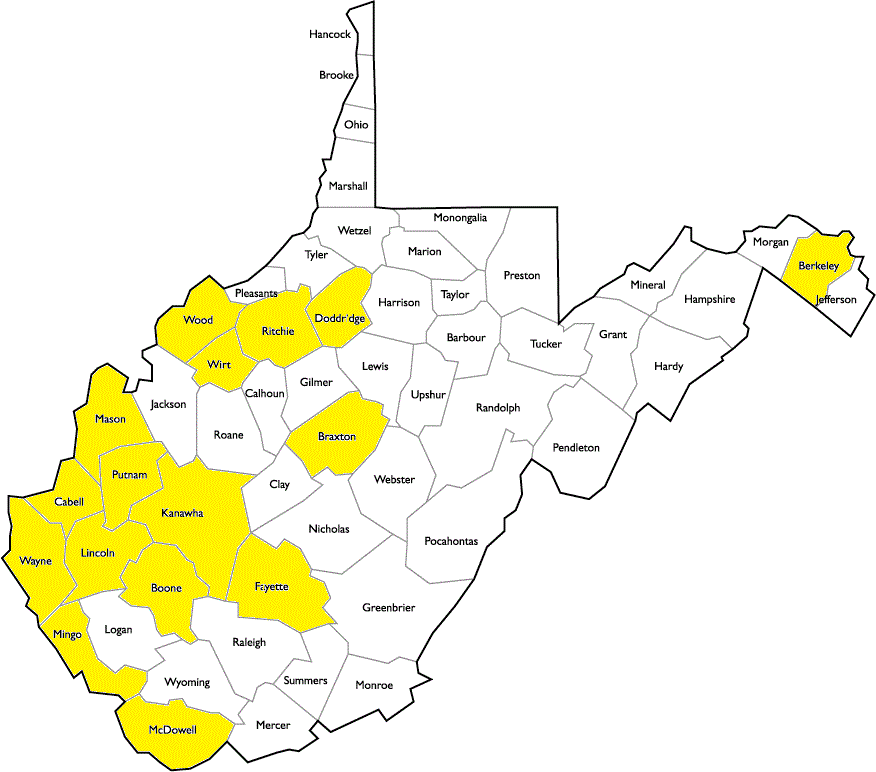 In addition to tracking where Teacher-in-Residence candidates are placed, the initial level of the COEPD also monitors the content areas of the placements.  As can be noted from the chart below, high school mathematics is the most common area, with fifty-six (56%) of the placements.  The second highest area is elementary, with thirty-three (33%).  Following the trends for placements helps the initial level recruit candidates who have an interest in the subject areas most likely to be placed and eventually employed.  Teacher-in-Residence Content AreasData:Several data sources from the Teacher-in-Residence program are tracked by the initial level.  Data are collected on both “Indicators of Teaching Effectiveness” and on the “Impact on Student Learning”.  Teacher-in-Residence “Indicators of Teaching Effectiveness” DataThe following tables document the teaching effectiveness of the TIR teachers, as measured by both the county mentor and the university supervisor.During the Spring 2017 semester, two math teachers and one elementary teacher were placed.  The same rubric to measure teaching effectiveness was used to evaluate each one.  The results are listed in the table below.Spring 2017, N = 3West Virginia Professional Teaching Standards (WVPTS) Mentor and Supervisor Evaluations for TIR CandidatesDuring the Fall 2016 semester, one English teacher, one math teacher, and one elementary teacher were placed.  The same teaching effectiveness rubric was used to evaluate each one.  The results are listed in the table below.Fall 2016, N = 3West Virginia Professional Teaching Standards (WVPTS) Mentor and Supervisor Evaluations for TIR CandidatesDuring the Spring 2016 semester, one math teacher was placed.  The results are listed in the table below.Spring 2016, Secondary Math, N = 1West Virginia Professional Teaching Standards (WVPTS) Mentor and Supervisor Evaluations for TIR CandidatesDuring the Fall 2015 semester, one elementary teacher and one math teacher were placed.  Since the teachers were from different content areas and teaching levels, different teaching effectiveness rubrics were used for evaluation.  The results are listed in the tables below.Fall 2015, Elementary, N = 1West Virginia Professional Teaching Standards (WVPTS) Mentor and Supervisor Evaluations for TIR CandidatesFall 2015, Secondary Math, N = 1West Virginia Professional Teaching Standards (WVPTS) Mentor and Supervisor Evaluations for TIR CandidatesTeacher-in-Residence “Impact on Student Learning” DataDuring the TIR, candidates complete the Teacher Performance Assessment documenting their impact on student learning.  Below are the data results for Fall 2015-Spring 2017.During the Spring 2017 semester, two math teachers and one elementary teacher were placed.  The same impact on student learning rubric was used to measure each one.  The results are listed in the table below.During the Fall 2016 semester, one English teacher, one math teacher, and one elementary teacher were placed.  The same impact on student learning rubric was used to measure each one.  Please note a few minor changes from the Spring 2017 rubric exist.  The results are listed in the table below.During the Spring 2016 semester, one math teacher was placed.  The TIR completed the EdTPA for Mathematics assessment.  The results are listed in the table belowDuring the Fall 2015 semester, one elementary teacher and one math teacher were placed.  Since the teachers were from different content areas and teaching levels, different impact on student learning rubrics were used for evaluation.  The results are listed in the tables below.Year# of Counties with Agreements# of Candidates Placed2014-15302015-161532016-171562017-18161Semester# of Candidates PlacedContent Area of PlacementsSchool/CountyFall 201521 Elementary1 High School MathematicsSpring 20161I High School MathematicsFall 201631 Middle School English 1 High School Mathematics 1 ElementarySpring 201732 High School Mathematics 1 ElementaryELEMENTSSpring 2017Spring 2017Spring 2017Spring 2017Spring 2017Spring 2017Spring 2017Spring 2017Spring 2017Spring 2017ELEMENTSTIR Mentor Evaluation (n = 3)TIR Mentor Evaluation (n = 3)TIR Mentor Evaluation (n = 3)TIR Mentor Evaluation (n = 3)TIR Mentor Evaluation (n = 3)TIRSupervisor Evaluation(n = 3)TIRSupervisor Evaluation(n = 3)TIRSupervisor Evaluation(n = 3)TIRSupervisor Evaluation(n = 3)TIRSupervisor Evaluation(n = 3)ELEMENTSPercentagePercentagePercentagePercentagePercentagePercentagePercentagePercentageELEMENTSDAEUDAEUSTANDARD 1:  CURRICULUM & PLANNING1.1 Content Knowledge3.00100003.00100001.2 Standards Driven Instruction3.00100003.333.366.7001.3 Assessment Approach3.00100003.0010000STANDARD 2:  THE LEARNER AND THE LEARNING ENVIRONMENT2.1 Characteristics of Learners3.00100003.333.366.7002.2 Appropriate Learning Environment3.00100003.00100002.3 Learner-Centered Culture3.00100003.0010000STANDARD 3:  TEACHING3.1 Instructional Strategies3.00100003.333.366.7003.2 Learning Activities3.00100003.00100003.3 Assessment Driven Instruction3.00100003.333.366.700STANDARD 4:  PROFESSIONAL RESPONSIBILITIES FOR SELF-RENEWAL4.1 Professional Development3.00100003.333.366.7004.2 Collaboration with Colleagues3.00100003.0010000STANDARD 5:  PROFESSIONAL RESPONSIBILITIES FOR SCHOOL AND COMMUNITY5.1 School-Wide Collaboration3.00100003.333.366.7005.2 Working with Community3.00100003.00100005.3 Practices and Policies3.00100003.0010000STANDARD 6: Student Learning6.1 Measurable Progress3.00100003.0010000ELEMENTSMentor EvaluationTIR (n = 3)Mentor EvaluationTIR (n = 3)Mentor EvaluationTIR (n = 3)Mentor EvaluationTIR (n = 3)Mentor EvaluationTIR (n = 3)Supervisor EvaluationTIR (n = 3)Supervisor EvaluationTIR (n = 3)Supervisor EvaluationTIR (n = 3)Supervisor EvaluationTIR (n = 3)Supervisor EvaluationTIR (n = 3)ELEMENTSPercentagePercentagePercentagePercentagePercentagePercentagePercentagePercentageELEMENTSTAUN/ATAUN/ASTANDARD 7: PROFESSIONAL CONDUCTPolicy and Procedure2.6766.733.3003.0100000Time and Goal Management2.6766.733.3003.0100000Schedule3.01000003.0100000Respect3.01000003.0100000Appearance3.01000003.0100000Self-Control3.01000003.0100000Integrity3.01000003.0100000Critical Thinking2.6766.733.3003.0100000Adaptability2.6766.733.3003.0100000Commitment to Students2.3333.366.7003.0100000Commitment to Diversity3.01000003.0100000Commitment to Technology2.6766.733.3003.0100000Commitment to Profession2.3333.366.7003.0100000ELEMENTSFall 2016Fall 2016Fall 2016Fall 2016Fall 2016Fall 2016Fall 2016Fall 2016Fall 2016Fall 2016ELEMENTSTIR Mentor Evaluation (n = 3)TIR Mentor Evaluation (n = 3)TIR Mentor Evaluation (n = 3)TIR Mentor Evaluation (n = 3)TIR Mentor Evaluation (n = 3)TIRSupervisor Evaluation(n = 3)TIRSupervisor Evaluation(n = 3)TIRSupervisor Evaluation(n = 3)TIRSupervisor Evaluation(n = 3)TIRSupervisor Evaluation(n = 3)ELEMENTSPercentagePercentagePercentagePercentagePercentagePercentagePercentagePercentageELEMENTSDAEUDAEUSTANDARD 1:  CURRICULUM & PLANNING1.1 Content Knowledge3.00100003.00100001.2 Standards Driven Instruction3.00100003.00100001.3 Assessment Approach3.033.333.333.303.0010000STANDARD 2:  THE LEARNER AND THE LEARNING ENVIRONMENT2.1 Characteristics of Learners3.00100002.6733.3066.702.2 Appropriate Learning Environment3.3333.366.7003.6766.733.3002.3 Learner-Centered Culture3.00100003.0010000STANDARD 3:  TEACHING3.1 Instructional Strategies3.3333.366.7003.55050003.2 Learning Activities3.00100003.55050003.3 Assessment Driven Instruction3.00100003.033.333.333.30STANDARD 4:  PROFESSIONAL RESPONSIBILITIES FOR SELF-RENEWAL4.1 Professional Development2.67066.733.303.00100004.2 Collaboration with Colleagues3.3333.366.7003.0010000STANDARD 5:  PROFESSIONAL RESPONSIBILITIES FOR SCHOOL AND COMMUNITY5.1 School-Wide Collaboration3.00100002.67066.733.305.2 Working with Community2.67066.733.302.67066.733.305.3 Practices and Policies3.00100002.67066.733.30STANDARD 6: Student Learning6.1 Measurable Progress3.00100003.0010000ELEMENTSMentor EvaluationTIR (n = 3)Mentor EvaluationTIR (n = 3)Mentor EvaluationTIR (n = 3)Mentor EvaluationTIR (n = 3)Mentor EvaluationTIR (n = 3)Supervisor EvaluationTIR (n = 3)Supervisor EvaluationTIR (n = 3)Supervisor EvaluationTIR (n = 3)Supervisor EvaluationTIR (n = 3)Supervisor EvaluationTIR (n = 3)ELEMENTSPercentagePercentagePercentagePercentagePercentagePercentagePercentagePercentageELEMENTSTAUN/ATAUN/ASTANDARD 7: PROFESSIONAL CONDUCTPolicy and Procedure3.01000003.0100000Attendance2.6766.733.3003.0100000Schedule3.01000003.0100000Respect3.01000003.0100000Appearance3.01000003.0100000Attitude/Composure3.01000003.0100000Confidentiality3.01000003.0100000Critical Thinking2.6766.733.3003.0100000Commitment to Students3.01000003.0100000Commitment to Diversity 3.01000003.0100000Commitment to Technology2.6766.733.3003.0100000Commitment to Profession3.01000003.0100000ELEMENTSSpring 2016Spring 2016Spring 2016Spring 2016Spring 2016Spring 2016Spring 2016Spring 2016Spring 2016Spring 2016ELEMENTSTIR Mentor Evaluation (n = 1)TIR Mentor Evaluation (n = 1)TIR Mentor Evaluation (n = 1)TIR Mentor Evaluation (n = 1)TIR Mentor Evaluation (n = 1)TIRSupervisor Evaluation(n = 1)TIRSupervisor Evaluation(n = 1)TIRSupervisor Evaluation(n = 1)TIRSupervisor Evaluation(n = 1)TIRSupervisor Evaluation(n = 1)ELEMENTSPercentagePercentagePercentagePercentagePercentagePercentagePercentagePercentageELEMENTSDAEUDAEUSTANDARD 1:  CURRICULUM & PLANNINGElement 1.1 The teacher candidate demonstrates deep and extensive knowledge of the subject matter1.1A  Problem solving3.00100004.01000001.1B  Reasoning and proof3.00100004.01000001.1C  Number and operations3.00100004.01000001.1D  Different perspectives on algebra3.00100004.01000001.1E  Geometries3.00100004.01000001.1F  Calculus3.00100004.01000001.1G  Discrete mathematics3.00100004.01000001.1H  Data analysis, statistics, and probability3.00100004.01000001.1I  Measurement3.00100004.0100000i.1J  Collaborates with teachers from other grades and subjects3.00100003.0010000Element 1.2 The teacher candidate designs standards-driven instruction using state-approved curriculum.1.2A  Instruction and assessment aligned3.00100003.00100001.2B  Sequential learning activities3.00100004.01000001.2C  Activities promote student collaboration and critical thinking3.00100003.0010000Element 1.3 The teacher candidate uses a balanced assessment approach to guide student learning.1.3A  Designs and uses a variety of assessments3.00100003.00100001.3B  Clearly defines and communicates assessment criteria3.00100003.00100001.3C  Provides timely feedback3.00100003.0010000STANDARD 2:  THE LEARNER AND THE LEARNING ENVIRONMENTElement 2.1 The teacher candidate understands and responds to the unique characteristics of learners.2.1A  Demonstrates extensive knowledge of students’ social, emotional, and academic needs3.00100004.01000002.1B  Plans and implements differentiated learning activities3.00100004.0100000Element 2.2 The teacher candidate establishes and maintains a safe and appropriate learning environment.2.2A  Establishes an effective classroom management system3.00100003.00100002.2B  Ensures appropriate behavior3.00100003.00100002.2C  Organizes space and materials3.00100004.0100000Element 2.3 The teacher candidate establishes and maintains a learner-centered culture.2.3A  Establishes clear criteria3.00100004.01000002.3B  Maximizes instructional time3.00100003.00100002.3C  Creates a community of learners3.00100004.01000002.3D  Provides extensive opportunities for students to collaborate3.00100003.0010000STANDARD 3:  TEACHINGElement 3.1 The teacher candidate utilizes a variety of research-based instructional strategies.3.1A  Variety of instructional strategies3.00100003.00100003.1B  Provides scaffolding and differentiated instruction3.00100003.00100003.1C  Uses appropriate technology3.00100003.0010000Element 3.2 The teacher candidate motivates and engages students in learning problem-solving and collaboration.3.2A  Facilitates student-led learning activities3.00100004.01000003.2B  Encourages students to initiate or adapt3.00100004.01000003.2C  Provides students with extensive opportunities3.00100003.0010000Element 3.3 The teacher candidate adjusts instruction based on a variety of assessments and student responses.3.3A  Modifies instruction3.00100004.01000003.3B  Monitors student progress3.00100004.01000003.3C  Makes instructional decisions3.00100003.00100003.3D  Analyzes and uses student data3.00100004.01000003.3E  Uses a variety of formative assessments3.00100003.0010000STANDARD 4:  PROFESSIONAL RESPONSIBILITIES FOR SELF-RENEWALElement 4.1 The teacher candidate engages in professional development that guides continuous examination and improvement.4.1A  Initiates the development of best practice3.00100003.00100004.1B  Implements best practice3.00100003.0010000Element 4.2 The teacher candidate actively engages in collaborative learning opportunities with colleagues.4.2A  Initiates the development of a collaborative team3.00100003.00100004.2B  Contributes consistently to group learning3.00100004.01000004.2C  Mentors others 3.00100003.0010000STANDARD 5:  PROFESSIONAL RESPONSIBILITIES FOR SCHOOL AND COMMUNITYElement 5.1 The teacher candidate participates in school-wide collaborative efforts to support the success of all students.5.1A  Participates in the design of Professional Development3.00100003.0010000Element 5.2 The teacher candidate works with parents, guardians, families, and community 5.2A  Develops ongoing opportunities for families3.00100003.00100005.2B  Interacts appropriately with families3.00100003.00100005.2C  Promotes meaningful school activities3.00100003.0010000Element 5.3 The teacher candidate promotes practices and policies that improve school environment and student learning.5.3A  Takes a leadership role3.00100003.0010000STANDARD 6: Student LearningElement 6.1 The work of the teacher candidate results in measurable progress of student learning of state-approved curricula.6.1A  Validates progress of student learning.3.00100003.0010000ELEMENTSMentor EvaluationTIR (n = 1)Mentor EvaluationTIR (n = 1)Mentor EvaluationTIR (n = 1)Mentor EvaluationTIR (n = 1)Mentor EvaluationTIR (n = 1)Supervisor EvaluationTIR (n = 1)Supervisor EvaluationTIR (n = 1)Supervisor EvaluationTIR (n = 1)Supervisor EvaluationTIR (n = 1)Supervisor EvaluationTIR (n = 1)ELEMENTSPercentagePercentagePercentagePercentagePercentagePercentagePercentagePercentageELEMENTSTAUN/ATAUN/ASTANDARD 7: PROFESSIONAL CONDUCTPolicy and Procedure3.01000003.0100000Attendance3.01000003.0100000Schedule3.01000003.0100000Respect3.01000003.0100000Appearance3.01000003.0100000Attitude/Composure3.01000003.0100000Flexibility3.01000003.0100000Confidentiality3.01000003.0100000Critical Thinking3.01000003.0100000Commitment to Students3.01000003.0100000Commitment to Diversity 3.01000003.0100000Commitment to Technology3.01000003.0100000Commitment to Profession3.01000003.0100000ELEMENTSFall 2015Fall 2015Fall 2015Fall 2015Fall 2015Fall 2015Fall 2015Fall 2015Fall 2015Fall 2015ELEMENTSTIR Mentor Evaluation (n = 1)TIR Mentor Evaluation (n = 1)TIR Mentor Evaluation (n = 1)TIR Mentor Evaluation (n = 1)TIR Mentor Evaluation (n = 1)TIRSupervisor Evaluation(n = 1)TIRSupervisor Evaluation(n = 1)TIRSupervisor Evaluation(n = 1)TIRSupervisor Evaluation(n = 1)TIRSupervisor Evaluation(n = 1)ELEMENTSPercentagePercentagePercentagePercentagePercentagePercentagePercentagePercentageELEMENTSDAEUDAEUSTANDARD 1:  CURRICULUM & PLANNINGElement 1.1 The teacher candidate demonstrates deep and extensive knowledge of the subject matter1.1A  Reading, writing and oral language4.01000004.01000001.1B  Science4.01000004.01000001.1C  Mathematics4.01000004.01000001.1D  Social Studies4.01000004.01000001.1E  The arts4.01000004.01000001.1F  Health education4.01000004.01000001.1G  Physical education4.01000004.01000001.1H  Collaborates with teachers from other grades4.01000004.0100000Element 1.2 The teacher candidate designs standards-driven instruction using state-approved curriculum.1.2A  Instruction and assessment aligned4.01000003.00100001.2B  Sequential learning activities4.01000003.00100001.2C  Activities promote student collaboration and critical thinking4.01000003.0010000Element 1.3 The teacher candidate uses a balanced assessment approach to guide student learning.1.3A  Designs and uses a variety of assessments4.01000003.00100001.3B  Clearly defines and communicates assessment criteria4.01000004.01000001.3C  Provides timely feedback4.01000004.0100000STANDARD 2:  THE LEARNER AND THE LEARNING ENVIRONMENTElement 2.1 The teacher candidate understands and responds to the unique characteristics of learners.2.1A  Demonstrates extensive knowledge of students’ social, emotional, and academic needs4.01000004.01000002.1B  Plans and implements differentiated learning activities4.01000004.0100000Element 2.2 The teacher candidate establishes and maintains a safe and appropriate learning environment.2.2A  Establishes an effective classroom management system4.01000004.01000002.2B  Ensures appropriate behavior4.01000004.01000002.2C  Organizes space and materials4.01000004.0100000Element 2.3 The teacher candidate establishes and maintains a learner-centered culture.2.3A  Establishes clear criteria4.01000004.01000002.3B  Maximizes instructional time4.01000004.01000002.3C  Creates a community of learners4.01000004.01000002.3D  Provides extensive opportunities for students to collaborate4.01000004.0100000STANDARD 3:  TEACHINGElement 3.1 The teacher candidate utilizes a variety of research-based instructional strategies.3.1A  Variety of instructional strategies4.01000003.00100003.1B  Provides scaffolding and differentiated instruction4.01000003.00100003.1C  Uses appropriate technology4.01000004.0100000Element 3.2 The teacher candidate motivates and engages students in learning problem-solving and collaboration.3.2A  Facilitates student-led learning activities4.01000004.01000003.2B  Encourages students to initiate or adapt4.01000003.00100003.2C  Provides students with extensive opportunities4.01000003.0010000Element 3.3 The teacher candidate adjusts instruction based on a variety of assessments and student responses.3.3A  Modifies instruction4.01000004.01000003.3B  Monitors student progress4.01000004.01000003.3C  Makes instructional decisions4.01000003.00100003.3D  Analyzes and uses student data4.01000004.01000003.3E  Uses a variety of formative assessments4.01000004.0100000STANDARD 4:  PROFESSIONAL RESPONSIBILITIES FOR SELF-RENEWALElement 4.1 The teacher candidate engages in professional development that guides continuous examination and improvement.4.1A  Initiates the development of best practice4.01000004.01000004.1B  Implements best practice4.01000004.0100000Element 4.2 The teacher candidate actively engages in collaborative learning opportunities with colleagues.4.2A  Initiates the development of a collaborative team4.01000003.00100004.2B  Contributes consistently to group learning4.01000003.00100004.2C  Mentors others 4.01000003.0010000STANDARD 5:  PROFESSIONAL RESPONSIBILITIES FOR SCHOOL AND COMMUNITYElement 5.1 The teacher candidate participates in school-wide collaborative efforts to support the success of all students.5.1A  Participates in the design of Professional Development4.01000003.0010000Element 5.2 The teacher candidate works with parents, guardians, families, and community 5.2A  Develops ongoing opportunities for families4.01000002.00010005.2B  Interacts appropriately with families4.01000004.01000005.2C  Promotes meaningful school activities4.01000004.0100000Element 5.3 The teacher candidate promotes practices and policies that improve school environment and student learning.5.3A  Takes a leadership role4.01000004.0100000STANDARD 6: Student LearningElement 6.1 The work of the teacher candidate results in measurable progress of student learning of state-approved curricula.6.1A  Validates progress of student learning.4.01000004.0100000ELEMENTSMentor EvaluationTIR (n = 1)Mentor EvaluationTIR (n = 1)Mentor EvaluationTIR (n = 1)Mentor EvaluationTIR (n = 1)Mentor EvaluationTIR (n = 1)Supervisor EvaluationTIR (n = 2)Supervisor EvaluationTIR (n = 2)Supervisor EvaluationTIR (n = 2)Supervisor EvaluationTIR (n = 2)Supervisor EvaluationTIR (n = 2)ELEMENTSPercentagePercentagePercentagePercentagePercentagePercentagePercentagePercentageELEMENTSTAUN/ATAUN/ASTANDARD 7: PROFESSIONAL CONDUCTPolicy and Procedure3.01000003.0100000Attendance3.01000003.0100000Schedule3.01000003.0100000Respect3.01000003.0100000Appearance3.01000003.0100000Attitude/Composure3.01000003.0100000Flexibility3.01000003.0100000Confidentiality3.01000003.0100000Critical Thinking3.01000003.0100000Commitment to Students3.01000003.0100000Commitment to Diversity 3.01000003.0100000Commitment to Technology3.01000003.0100000Commitment to Profession3.01000003.0100000ELEMENTSFall 2015Fall 2015Fall 2015Fall 2015Fall 2015Fall 2015Fall 2015Fall 2015Fall 2015Fall 2015ELEMENTSTIR Mentor Evaluation (n = 1)TIR Mentor Evaluation (n = 1)TIR Mentor Evaluation (n = 1)TIR Mentor Evaluation (n = 1)TIR Mentor Evaluation (n = 1)TIRSupervisor Evaluation(n = 1)TIRSupervisor Evaluation(n = 1)TIRSupervisor Evaluation(n = 1)TIRSupervisor Evaluation(n = 1)TIRSupervisor Evaluation(n = 1)ELEMENTSPercentagePercentagePercentagePercentagePercentagePercentagePercentagePercentageELEMENTSDAEUDAEUSTANDARD 1:  CURRICULUM & PLANNINGElement 1.1 The teacher candidate demonstrates deep and extensive knowledge of the subject matter1.1A  Problem solving3.00100003.00100001.1B  Reasoning and proof3.00100003.00100001.1C  Number and operations3.00100004.01000001.1D  Different perspectives on algebra3.00100004.01000001.1E  Geometries3.00100004.01000001.1F  Calculus3.00100003.00100001.1G  Discrete mathematics3.00100003.00100001.1H  Data analysis, statistics, and probability3.00100003.00100001.1I  Measurement3.00100003.0010000i.1J  Collaborates with teachers from other grades and subjects3.00100003.0010000Element 1.2 The teacher candidate designs standards-driven instruction using state-approved curriculum.1.2A  Instruction and assessment aligned3.00100003.00100001.2B  Sequential learning activities3.00100003.00100001.2C  Activities promote student collaboration and critical thinking3.00100003.0010000Element 1.3 The teacher candidate uses a balanced assessment approach to guide student learning.1.3A  Designs and uses a variety of assessments3.00100003.00100001.3B  Clearly defines and communicates assessment criteria3.00100003.00100001.3C  Provides timely feedback3.00100003.0010000STANDARD 2:  THE LEARNER AND THE LEARNING ENVIRONMENTElement 2.1 The teacher candidate understands and responds to the unique characteristics of learners.2.1A  Demonstrates extensive knowledge of students’ social, emotional, and academic needs3.00100003.00100002.1B  Plans and implements differentiated learning activities3.00100004.0100000Element 2.2 The teacher candidate establishes and maintains a safe and appropriate learning environment.2.2A  Establishes an effective classroom management system3.00100003.00100002.2B  Ensures appropriate behavior3.00100003.00100002.2C  Organizes space and materials3.00100003.0010000Element 2.3 The teacher candidate establishes and maintains a learner-centered culture.2.3A  Establishes clear criteria3.00100003.00100002.3B  Maximizes instructional time3.00100003.00100002.3C  Creates a community of learners3.00100003.00100002.3D  Provides extensive opportunities for students to collaborate3.00100003.0010000STANDARD 3:  TEACHINGElement 3.1 The teacher candidate utilizes a variety of research-based instructional strategies.3.1A  Variety of instructional strategies3.00100003.00100003.1B  Provides scaffolding and differentiated instruction3.00100003.00100003.1C  Uses appropriate technology3.00100003.0010000Element 3.2 The teacher candidate motivates and engages students in learning problem-solving and collaboration.3.2A  Facilitates student-led learning activities3.00100003.00100003.2B  Encourages students to initiate or adapt3.00100004.01000003.2C  Provides students with extensive opportunities3.00100003.0010000Element 3.3 The teacher candidate adjusts instruction based on a variety of assessments and student responses.3.3A  Modifies instruction3.00100004.01000003.3B  Monitors student progress3.00100003.00100003.3C  Makes instructional decisions3.00100003.00100003.3D  Analyzes and uses student data3.00100003.00100003.3E  Uses a variety of formative assessments3.00100003.0010000STANDARD 4:  PROFESSIONAL RESPONSIBILITIES FOR SELF-RENEWALElement 4.1 The teacher candidate engages in professional development that guides continuous examination and improvement.4.1A  Initiates the development of best practice3.00100004.01000004.1B  Implements best practice3.00100003.0010000Element 4.2 The teacher candidate actively engages in collaborative learning opportunities with colleagues.4.2A  Initiates the development of a collaborative team3.00100003.00100004.2B  Contributes consistently to group learning3.00100003.00100004.2C  Mentors others 3.00100003.0010000STANDARD 5:  PROFESSIONAL RESPONSIBILITIES FOR SCHOOL AND COMMUNITYElement 5.1 The teacher candidate participates in school-wide collaborative efforts to support the success of all students.5.1A  Participates in the design of Professional Development3.00100003.0010000Element 5.2 The teacher candidate works with parents, guardians, families, and community 5.2A  Develops ongoing opportunities for families3.00100003.00100005.2B  Interacts appropriately with families3.00100003.00100005.2C  Promotes meaningful school activities3.00100003.0010000Element 5.3 The teacher candidate promotes practices and policies that improve school environment and student learning.5.3A  Takes a leadership role3.00100003.0010000STANDARD 6: Student LearningElement 6.1 The work of the teacher candidate results in measurable progress of student learning of state-approved curricula.6.1A  Validates progress of student learning.3.00100003.0010000ELEMENTSMentor EvaluationTIR (n = 1)Mentor EvaluationTIR (n = 1)Mentor EvaluationTIR (n = 1)Mentor EvaluationTIR (n = 1)Mentor EvaluationTIR (n = 1)Supervisor EvaluationTIR (n = 1)Supervisor EvaluationTIR (n = 1)Supervisor EvaluationTIR (n = 1)Supervisor EvaluationTIR (n = 1)Supervisor EvaluationTIR (n = 1)ELEMENTSPercentagePercentagePercentagePercentagePercentagePercentagePercentagePercentageELEMENTSTAUN/ATAUN/ASTANDARD 7: PROFESSIONAL CONDUCTPolicy and Procedure3.01000003.0100000Attendance3.01000003.0100000Schedule3.01000003.0100000Respect3.01000003.0100000Appearance3.01000003.0100000Attitude/Composure3.01000003.0100000Flexibility3.01000003.0100000Confidentiality3.01000003.0100000Critical Thinking3.01000003.0100000Commitment to Students3.01000003.0100000Commitment to Diversity 3.01000003.0100000Commitment to Technology3.01000003.0100000Commitment to Profession3.01000003.0100000WV TPA – Spring 2017, N = 3WV TPA – Spring 2017, N = 3WV TPA – Spring 2017, N = 3WV TPA – Spring 2017, N = 3WV TPA – Spring 2017, N = 3WV TPA – Spring 2017, N = 3MeanDistinguishedAccomplishedEmergingUnsatisfactoryTask 1Implications of Community, School, & Family Factors3.6766.7%(2)33.3%(1)00Task 1Implications of Classroom Factors3.3333.3%(1)66.7%(2)00Task 1Implications of Content Factors2.67066.7%(2)33.3%(1)0Task 1Implications of Individual Student Factors3.000100%(3)00Task 2Big Idea or Core Principle3.3366.7%(2)033.3%(1)0Task 2Standards3.0033.3%(1)33.3%(1)33.3%(1)0Task 2Learning Goals3.0033.3%(1)33.3%(1)33.3%(1)0Task 2Anticipated Student Challenges2.33033.3%(1)66.7%(2)0Task 3Alignment with Learning Goals3.0033.3%(1)33.3%(1)33.3%(1)0Task 3Assessment Criteria/Technical Soundness3.0033.3%(1)33.3%(1)33.3%(1)0Task 3Balance of Assessments3.0033.3%(1)33.3%(1)33.3%(1)0Task 4Factors in Planning2.67066.7%(2)33.3%(1)0Task 4Consultation2.67066.7%(2)33.3%(1)0Task 4Instructional Strategies3.0033.3%(1)33.3%(1)33.3%(1)0Task 4Instructional Strategy/Rationale2.67066.7%(2)33.3%(1)0Task 4Learning Resources (including technology)3.0033.3%(1)33.3%(1)33.3%(1)0Task 4Differentiated Instruction2.33033.3%(1)66.7%(2)0Task 5Classroom Set-up and Organization3.0033.3%(1)33.3%(1)33.3%(1)0Task 5Classroom and Behavior Management3.3333.3%(1)66.7%(2)00Task 5Flexibility2.33033.3%(1)66.7%(2)0Task 5Questioning Strategies2.67066.7%(2)33.3%(1)0Task 5Student Engagement3.000100%(3)00Task 5Academic Language2.33033.3%(1)66.7%(2)0Task 5Quality of the Evidence (video clips) to Support Narrative and Reflection2.67066.7%(2)33.3%(1)0Task 6Clarity and Representation of Evidence3.0033.3%(1)33.3%(1)33.3%(1)0Task 6Interpretation of Data3.3333.3%(1)66.7%(2)00Task 6Evidence of Impact3.0033.3%(1)33.3%(1)33.3%(1)0Task 7Insights on Teaching and Learning2.33033.3%(1)66.7%(2)0Task 7Professional Collaborative Practice2.67066.7%(2)33.3%(1)0Task 7Implications for Future Teaching2.6733.3%(1)066.7%(2)0Task 7Professional Growth3.000100%(3)00WV TPA – Fall 2016, N = 3WV TPA – Fall 2016, N = 3WV TPA – Fall 2016, N = 3WV TPA – Fall 2016, N = 3WV TPA – Fall 2016, N = 3WV TPA – Fall 2016, N = 3MeanDistinguishedAccomplishedEmergingUnsatisfactoryTask 1Implications of Contextual Factors2.33033.3%(1)66.7%(2)0Task 1Implications of Classroom Factors2.67066.7%(2)33.3%(1)0Task 1Implications of Content Factors2.33033.3%(1)66.7%(2)0Task 1Implications of Individual Student Factors2.0000100%(3)0Task 2Big Idea or Core Principle2.67066.7%(2)33.3%(1)0Task 2Standards2.33033.3%(1)66.7%(2)0Task 2Learning Objectives2.67066.7%(2)33.3%(1)0Task 2Anticipated Student Challenges2.0000100%(3)0Task 3Alignment with Learning Goals2.33033.3%(1)66.7%(2)0Task 3Assessment Criteria/Technical Soundness2.0000100%(3)0Task 3Variety of Assessments2.33033.3%(1)66.7%(2)0Task 4Planning Instruction2.0000100%(3)0Task 4Instructional Strategies2.33033.3%(1)66.7%(2)0Task 4Instructional Strategy/Rationale2.33033.3%(1)66.7%(2)0Task 4Resources and Materials2.0000100%(3)0Task 4Differentiated Instruction2.0000100%(3)0Task 5Classroom Set-up and Organization3.0033.3%(1)33.3%(1)33.3%(1)0Task 5Classroom and Behavior Management3.0033.3%(1)33.3%(1)33.3%(1)0Task 5Flexibility2.33033.3%(1)66.7%(2)0Task 5Questioning Strategies2.0000100%(3)0Task 5Student Engagement2.67066.7%(2)33.3%(1)0Task 5Academic Language2.0000100%(3)0Task 5Quality of the Evidence (video clips) to Support Narrative and Reflection2.33033.3%(1)66.7%(2)0Task 6Clarity and Representation of Evidence2.0000100%(3)0Task 6Interpretation of Data2.33033.3%(1)66.7%(2)0Task 6Evidence of Impact2.33033.3%(1)66.7%(2)0Task 7Insights on Teaching and Learning2.33033.3%(1)66.7%(2)0Task 7Implications for Future Teaching2.0000100%(3)0Task 7Professional Growth2.0000100%(3)0Task 7Professional Collaborative Practice2.0000100%(3)0EdTPA for Mathematics – Spring 2016, N = 1EdTPA for Mathematics – Spring 2016, N = 1EdTPA for Mathematics – Spring 2016, N = 1EdTPA for Mathematics – Spring 2016, N = 1EdTPA for Mathematics – Spring 2016, N = 1EdTPA for Mathematics – Spring 2016, N = 1MeanAdvancedProficientEmergingUnsatisfactoryTask 1Planning for Mathematical Understandings2.000100%(1)00Task 1Planning to Support Varied Student Learning Needs2.000100%(1)00Task 1Using Knowledge of Students to Inform Teaching and Learning2.000100%(1)00Task 1Identifying and Supporting Language Demands2.000100%(1)00Task 1Planning Assessments to Monitor and Support Student Learning2.000100%(1)00Task 2Learning Environment2.000100%(1)00Task 2Engaging Students in Learning 2.000100%(1)00Task 2Deepening Student Learning2.000100%(1)00Task 2Subject-Specific Pedagogy: Using Representations2.000100%(1)00Task 2Analyzing Teaching Effectiveness2.000100%(1)00Task 3Analysis of Student Learning2.000100%(1)00Task 3Providing Feedback to Guide Learning2.000100%(1)00Task 3Student Use of Feedback2.000100%(1)00Task 3Analyzing Students’ Language Use and Mathematics Learning2.000100%(1)00Task 3Using Assessments to Inform Instruction2.000100%(1)00PPAT for Elementary – Fall 2015, N = 1PPAT for Elementary – Fall 2015, N = 1PPAT for Elementary – Fall 2015, N = 1PPAT for Elementary – Fall 2015, N = 1PPAT for Elementary – Fall 2015, N = 1PPAT for Elementary – Fall 2015, N = 1MeanScore of 4Score of 3Score of 2Score of 1Task 1Knowledge of Students 4.00100%(1)000Task 1Knowledge of Students 3.000100%(1)00Task 1Resources and Procedures3.000100%(1)00Task 1Resources and Procedures3.000100%(1)00Task 1Resources and Procedures3.000100%(1)00Task 1Resources and Procedures3.000100%(1)00Task 2Planning the Assessment4.00100%(1)000Task 2Planning the Assessment4.00100%(1)000Task 2Planning the Assessment4.00100%(1)000Task 2Administering the Assessment and Analyzing the Data3.000100%(1)00Task 2Administering the Assessment and Analyzing the Data4.00100%(1)000Task 2Reflecting4.00100%(1)000Task 2Reflecting4.00100%(1)000Task 3Planning the Lesson3.000100%(1)00Task 3Planning the Lesson 3.000100%(1)00Task 3Planning the Lesson 3.000100%(1)00Task 3Planning the Lesson4.00100%(1)000Task 3The Focus Students4.00100%(1)000Task 3Analyzing the Instruction3.000100%(1)00Task 3Analyzing the Instruction3.000100%(1)00Task 3Reflecting3.000100%(1)00Task 3Reflecting3.000100%(1)00Task 4Planning4.00100%(1)000Task 4Planning4.00100%(1)000Task 4Planning3.000100%(1)00Task 4Implementing the Plan4.00100%(1)000Task 4Implementing the Plan4.00100%(1)000Task 4Implementing the Plan3.000100%(1)00Task 4Understanding the Two Focus Students3.000100%(1)00Task 4Reflecting4.00100%(1)000Task 4Reflecting3.000100%(1)00EdTPA for Mathematics – Fall 2015, N = 1EdTPA for Mathematics – Fall 2015, N = 1EdTPA for Mathematics – Fall 2015, N = 1EdTPA for Mathematics – Fall 2015, N = 1EdTPA for Mathematics – Fall 2015, N = 1EdTPA for Mathematics – Fall 2015, N = 1MeanAdvancedProficientEmergingUnsatisfactoryTask 1Planning for Mathematical Understandings3.00100%(1)000Task 1Planning to Support Varied Student Learning Needs2.000100%(1)00Task 1Using Knowledge of Students to Inform Teaching and Learning2.000100%(1)00Task 1Identifying and Supporting Language Demands2.000100%(1)00Task 1Planning Assessments to Monitor and Support Student Learning2.000100%(1)00Task 2Learning Environment3.00100%(1)_000Task 2Engaging Students in Learning 2.000100%(1)00Task 2Deepening Student Learning2.000100%(1)00Task 2Subject-Specific Pedagogy: Using Representations3.00100%(1)000Task 2Analyzing Teaching Effectiveness2.000100%(1)00Task 3Analysis of Student Learning2.000100%(1)00Task 3Providing Feedback to Guide Learning2.000100%(1)00Task 3Student Use of Feedback2.000100%(1)00Task 3Analyzing Students’ Language Use and Mathematics Learning3.00100%(1)000Task 3Using Assessments to Inform Instruction2.000100%(1)00